+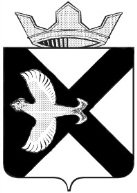 Боровская  поселковая  ДумаР Е Ш Е Н И Е23 мая  2018 г.					                      	                    	№ 433п. БоровскийТюменского муниципального районаРуководствуясь Бюджетным Кодексом РФ, Положением о бюджетном процессе в муниципальном образовании поселок Боровский, утвержденным решением Боровской поселковой Думы от 28.05.2013 №361 и рассмотрев представленные материалы по исполнению бюджета муниципального образования поселок Боровский за 2017 год, Боровская поселковая Дума  РЕШИЛА:1.Утвердить отчет об исполнении бюджета муниципального образования поселок Боровский за 2017 год по доходам в сумме  84 123,3 тыс. руб., по расходам в сумме 65 752,9 тыс.руб., с профицитом бюджета  в сумме  18 370,4 тыс. руб. и со следующими показателями:-по доходам бюджета по кодам классификации доходов бюджета согласно приложению 1 к настоящему решению;-по расходам бюджета по разделам и подразделам классификации расходов бюджета  согласно приложению 2 к настоящему решению;-по ведомственной структуре расходов бюджета согласно приложению 3 к настоящему решению;-по источникам финансирования дефицита бюджета по кодам классификации источников финансирования дефицита бюджета согласно приложению 4 к настоящему решению;2. Опубликовать настоящее решение  на официальном сайте муниципального образования поселок Боровский.3.Настоящее решение вступает в силу со дня его официального опубликования.Глава муниципального образования                                                 С.В. СычеваПредседатель Думы                                                                                А.А. КвинтПриложение 1к решению № 433 от 23.05.2018Приложение 1к решению № 433 от 23.05.2018Приложение 1к решению № 433 от 23.05.2018Приложение 1к решению № 433 от 23.05.2018Приложение 1к решению № 433 от 23.05.2018Приложение 1к решению № 433 от 23.05.2018Приложение 1к решению № 433 от 23.05.2018Приложение 1к решению № 433 от 23.05.2018Приложение 1к решению № 433 от 23.05.2018Доходы бюджета муниципального образования поселок БоровскийДоходы бюджета муниципального образования поселок БоровскийДоходы бюджета муниципального образования поселок БоровскийДоходы бюджета муниципального образования поселок БоровскийДоходы бюджета муниципального образования поселок БоровскийДоходы бюджета муниципального образования поселок БоровскийДоходы бюджета муниципального образования поселок БоровскийДоходы бюджета муниципального образования поселок БоровскийДоходы бюджета муниципального образования поселок БоровскийДоходы бюджета муниципального образования поселок Боровскийпо кодам классификации доходов бюджетов за 2017 год по кодам классификации доходов бюджетов за 2017 год по кодам классификации доходов бюджетов за 2017 год по кодам классификации доходов бюджетов за 2017 год (тыс. руб.)(тыс. руб.)Код БКНаименование доходного источникаНаименование доходного источникаНаименование доходного источникаНаименование доходного источникаУточненный планУточненный планУточненный планКассовое исполнениеКассовое исполнение000 1 00 00000 00 0000 000НАЛОГОВЫЕ И НЕНАЛОГОВЫЕ ДОХОДЫНАЛОГОВЫЕ И НЕНАЛОГОВЫЕ ДОХОДЫНАЛОГОВЫЕ И НЕНАЛОГОВЫЕ ДОХОДЫНАЛОГОВЫЕ И НЕНАЛОГОВЫЕ ДОХОДЫ52 25152 25152 25153 37153 371000 1 01 00000 00 0000 000НАЛОГИ НА ПРИБЫЛЬ, ДОХОДЫНАЛОГИ НА ПРИБЫЛЬ, ДОХОДЫНАЛОГИ НА ПРИБЫЛЬ, ДОХОДЫНАЛОГИ НА ПРИБЫЛЬ, ДОХОДЫ4 5484 5484 5484 7764 776000 10102000010000 110Налог на доходы физических лицНалог на доходы физических лицНалог на доходы физических лицНалог на доходы физических лиц4 5484 5484 5484 7764 776182 10102010010000 110Налог на доходы физических лиц с доходов, источником которых является налоговый агент, за исключением доходов, в отношении которых исчисление и уплата налога осуществляются в соответствии со статьями 227, 227.1 и 228 Налогового кодекса Российской ФедерацииНалог на доходы физических лиц с доходов, источником которых является налоговый агент, за исключением доходов, в отношении которых исчисление и уплата налога осуществляются в соответствии со статьями 227, 227.1 и 228 Налогового кодекса Российской ФедерацииНалог на доходы физических лиц с доходов, источником которых является налоговый агент, за исключением доходов, в отношении которых исчисление и уплата налога осуществляются в соответствии со статьями 227, 227.1 и 228 Налогового кодекса Российской ФедерацииНалог на доходы физических лиц с доходов, источником которых является налоговый агент, за исключением доходов, в отношении которых исчисление и уплата налога осуществляются в соответствии со статьями 227, 227.1 и 228 Налогового кодекса Российской Федерации4 4734 4734 4734 7014 701182 1 01 02020 01 0000 110Налог на доходы физических лиц с доходов, полученных от осуществления деятельности физическими лицами, зарегистрированными в качестве индивидуальных предпринимателей, нотариусов, занимающихся частной практикой, адвокатов, учредивших адвокатские кабинеты и других лиц, занимающихся частной практикой в соответствии со статьей 227 Налогового кодекса Российской ФедерацииНалог на доходы физических лиц с доходов, полученных от осуществления деятельности физическими лицами, зарегистрированными в качестве индивидуальных предпринимателей, нотариусов, занимающихся частной практикой, адвокатов, учредивших адвокатские кабинеты и других лиц, занимающихся частной практикой в соответствии со статьей 227 Налогового кодекса Российской ФедерацииНалог на доходы физических лиц с доходов, полученных от осуществления деятельности физическими лицами, зарегистрированными в качестве индивидуальных предпринимателей, нотариусов, занимающихся частной практикой, адвокатов, учредивших адвокатские кабинеты и других лиц, занимающихся частной практикой в соответствии со статьей 227 Налогового кодекса Российской ФедерацииНалог на доходы физических лиц с доходов, полученных от осуществления деятельности физическими лицами, зарегистрированными в качестве индивидуальных предпринимателей, нотариусов, занимающихся частной практикой, адвокатов, учредивших адвокатские кабинеты и других лиц, занимающихся частной практикой в соответствии со статьей 227 Налогового кодекса Российской Федерации3838383838182 1 01 02030 01 0000 110Налог на доходы физических лиц с доходов, полученных физическими лицами в соответствии со статьей 228 Налогового Кодекса Российской ФедерацииНалог на доходы физических лиц с доходов, полученных физическими лицами в соответствии со статьей 228 Налогового Кодекса Российской ФедерацииНалог на доходы физических лиц с доходов, полученных физическими лицами в соответствии со статьей 228 Налогового Кодекса Российской ФедерацииНалог на доходы физических лиц с доходов, полученных физическими лицами в соответствии со статьей 228 Налогового Кодекса Российской Федерации3737373737000 10600000000000 000НАЛОГИ НА ИМУЩЕСТВОНАЛОГИ НА ИМУЩЕСТВОНАЛОГИ НА ИМУЩЕСТВОНАЛОГИ НА ИМУЩЕСТВО22 90422 90422 90423 46323 463000 1 06 01000 00 0000 110Налог на имущество физических лицНалог на имущество физических лицНалог на имущество физических лицНалог на имущество физических лиц1 7331 7331 7331 9451 945182 1 06 01030 10 0000 110Налог на имущество физических лиц, взимаемый по ставкам, применяемым к объектам налогообложения, расположенным в границах сельских поселенийНалог на имущество физических лиц, взимаемый по ставкам, применяемым к объектам налогообложения, расположенным в границах сельских поселенийНалог на имущество физических лиц, взимаемый по ставкам, применяемым к объектам налогообложения, расположенным в границах сельских поселенийНалог на имущество физических лиц, взимаемый по ставкам, применяемым к объектам налогообложения, расположенным в границах сельских поселений1 7331 7331 7331 9451 945000 1 06 06000 00 0000 110Земельный налогЗемельный налогЗемельный налогЗемельный налог21 17121 17121 17121 51821 518000 1 06 06030 00 0000 110Земельный налог с организацийЗемельный налог с организацийЗемельный налог с организацийЗемельный налог с организаций13 03613 03613 03613 03813 038182 1 06 06033 10 0000 110Земельный налог с организаций, обладающих земельным участком, расположенным в границах сельских поселенийЗемельный налог с организаций, обладающих земельным участком, расположенным в границах сельских поселенийЗемельный налог с организаций, обладающих земельным участком, расположенным в границах сельских поселенийЗемельный налог с организаций, обладающих земельным участком, расположенным в границах сельских поселений13 03613 03613 03613 03813 038000 1 06 06040 00 0000 110Земельный налог с физических лицЗемельный налог с физических лицЗемельный налог с физических лицЗемельный налог с физических лиц8 1348 1348 1348 4808 480182 1 06 06043 10 0000 110Земельный налог с физических лиц, обладающих земельным участком, расположенным в границах сельских поселенийЗемельный налог с физических лиц, обладающих земельным участком, расположенным в границах сельских поселенийЗемельный налог с физических лиц, обладающих земельным участком, расположенным в границах сельских поселенийЗемельный налог с физических лиц, обладающих земельным участком, расположенным в границах сельских поселений8 1348 1348 1348 4808 480000 1 0800000000000 000ГОСУДАРСТВЕННАЯ ПОШЛИНАГОСУДАРСТВЕННАЯ ПОШЛИНАГОСУДАРСТВЕННАЯ ПОШЛИНАГОСУДАРСТВЕННАЯ ПОШЛИНА55555000 1 08 07000 01 0000 110Государственная пошлина за государственную регистрацию, а также за совершение прочих юридически значимых действийГосударственная пошлина за государственную регистрацию, а также за совершение прочих юридически значимых действийГосударственная пошлина за государственную регистрацию, а также за совершение прочих юридически значимых действийГосударственная пошлина за государственную регистрацию, а также за совершение прочих юридически значимых действий55555000 1 08 07175 01 0000 110Государственная пошлина за выдачу органом местного самоуправления поселения специального разрешения на движение по автомобильным дорогам транспортных средств, осуществляющих перевозки опасных, тяжеловесных и (или) крупногабаритных грузов, зачисляемая в бюджеты поселенийГосударственная пошлина за выдачу органом местного самоуправления поселения специального разрешения на движение по автомобильным дорогам транспортных средств, осуществляющих перевозки опасных, тяжеловесных и (или) крупногабаритных грузов, зачисляемая в бюджеты поселенийГосударственная пошлина за выдачу органом местного самоуправления поселения специального разрешения на движение по автомобильным дорогам транспортных средств, осуществляющих перевозки опасных, тяжеловесных и (или) крупногабаритных грузов, зачисляемая в бюджеты поселенийГосударственная пошлина за выдачу органом местного самоуправления поселения специального разрешения на движение по автомобильным дорогам транспортных средств, осуществляющих перевозки опасных, тяжеловесных и (или) крупногабаритных грузов, зачисляемая в бюджеты поселений55555000 1 11 00000 00 0000 000ДОХОДЫ ОТ ИСПОЛЬЗОВАНИЯ ИМУЩЕСТВА, НАХОДЯЩЕГОСЯ В ГОСУДАРСТВЕННОЙ И МУНИЦИПАЛЬНОЙ СОБСТВЕННОСТИДОХОДЫ ОТ ИСПОЛЬЗОВАНИЯ ИМУЩЕСТВА, НАХОДЯЩЕГОСЯ В ГОСУДАРСТВЕННОЙ И МУНИЦИПАЛЬНОЙ СОБСТВЕННОСТИДОХОДЫ ОТ ИСПОЛЬЗОВАНИЯ ИМУЩЕСТВА, НАХОДЯЩЕГОСЯ В ГОСУДАРСТВЕННОЙ И МУНИЦИПАЛЬНОЙ СОБСТВЕННОСТИДОХОДЫ ОТ ИСПОЛЬЗОВАНИЯ ИМУЩЕСТВА, НАХОДЯЩЕГОСЯ В ГОСУДАРСТВЕННОЙ И МУНИЦИПАЛЬНОЙ СОБСТВЕННОСТИ2 6192 6192 6192 8032 803000 1 11 05000 00 0000 120Доходы, получаемые в виде арендной либо иной платы за передачу в возмездное пользование государственного и муниципального имущества (за исключением имущества бюджетных и автономных учреждений, а также имущества государственных и муниципальных унитарных предприятий, в том числе казенных)исключением имущества бюджетных и автономных учреждений, а также имущества государственных и муниципальных унитарных предприятий, в том числе казенных)Доходы, получаемые в виде арендной либо иной платы за передачу в возмездное пользование государственного и муниципального имущества (за исключением имущества бюджетных и автономных учреждений, а также имущества государственных и муниципальных унитарных предприятий, в том числе казенных)исключением имущества бюджетных и автономных учреждений, а также имущества государственных и муниципальных унитарных предприятий, в том числе казенных)Доходы, получаемые в виде арендной либо иной платы за передачу в возмездное пользование государственного и муниципального имущества (за исключением имущества бюджетных и автономных учреждений, а также имущества государственных и муниципальных унитарных предприятий, в том числе казенных)исключением имущества бюджетных и автономных учреждений, а также имущества государственных и муниципальных унитарных предприятий, в том числе казенных)Доходы, получаемые в виде арендной либо иной платы за передачу в возмездное пользование государственного и муниципального имущества (за исключением имущества бюджетных и автономных учреждений, а также имущества государственных и муниципальных унитарных предприятий, в том числе казенных)исключением имущества бюджетных и автономных учреждений, а также имущества государственных и муниципальных унитарных предприятий, в том числе казенных)2 5822 5822 5822 7652 765000 1 11 05020 00 0000 120 Доходы, получаемые в виде
 арендной платы за земли после
 разграничения государственной
 собственности на землю, а также
 средства от продажи права на
 заключение договоров аренды
 указанных земельных участков (заисключением земельных участков
 бюджетных и автономных
 учреждений) Доходы, получаемые в виде
 арендной платы за земли после
 разграничения государственной
 собственности на землю, а также
 средства от продажи права на
 заключение договоров аренды
 указанных земельных участков (заисключением земельных участков
 бюджетных и автономных
 учреждений) Доходы, получаемые в виде
 арендной платы за земли после
 разграничения государственной
 собственности на землю, а также
 средства от продажи права на
 заключение договоров аренды
 указанных земельных участков (заисключением земельных участков
 бюджетных и автономных
 учреждений) Доходы, получаемые в виде
 арендной платы за земли после
 разграничения государственной
 собственности на землю, а также
 средства от продажи права на
 заключение договоров аренды
 указанных земельных участков (заисключением земельных участков
 бюджетных и автономных
 учреждений)247247247249249066 1 11 05025 10 0000 120  Доходы, получаемые в виде
 арендной платы, а также средства
 от продажи права на заключение
 договоров аренды за земли,
 находящиеся в собственности
 сельских поселений (за
 исключением земельных участков
 муниципальных бюджетных и
 автономных учреждений)
   Доходы, получаемые в виде
 арендной платы, а также средства
 от продажи права на заключение
 договоров аренды за земли,
 находящиеся в собственности
 сельских поселений (за
 исключением земельных участков
 муниципальных бюджетных и
 автономных учреждений)
   Доходы, получаемые в виде
 арендной платы, а также средства
 от продажи права на заключение
 договоров аренды за земли,
 находящиеся в собственности
 сельских поселений (за
 исключением земельных участков
 муниципальных бюджетных и
 автономных учреждений)
   Доходы, получаемые в виде
 арендной платы, а также средства
 от продажи права на заключение
 договоров аренды за земли,
 находящиеся в собственности
 сельских поселений (за
 исключением земельных участков
 муниципальных бюджетных и
 автономных учреждений)
 247247247249249066 1 11 05070 00 0000 120Доходы от сдачи в аренду имущества, составляющего государственную (муниципальную) казну (за исключением земельных участков)Доходы от сдачи в аренду имущества, составляющего государственную (муниципальную) казну (за исключением земельных участков)Доходы от сдачи в аренду имущества, составляющего государственную (муниципальную) казну (за исключением земельных участков)Доходы от сдачи в аренду имущества, составляющего государственную (муниципальную) казну (за исключением земельных участков)2 3352 3352 3352 5162 516066 1 11 05075 10 0000 120Доходы от сдачи в аренду имущества, составляющего казну сельских поселений (за исключением земельных участков)Доходы от сдачи в аренду имущества, составляющего казну сельских поселений (за исключением земельных участков)Доходы от сдачи в аренду имущества, составляющего казну сельских поселений (за исключением земельных участков)Доходы от сдачи в аренду имущества, составляющего казну сельских поселений (за исключением земельных участков)2 3352 3352 3352 5162 516066 1 11 05300 00 0000 120Плата по соглашениям об установлении сервитута в отношении земельных участков, находящихся в государственной или муниципальной собственностиПлата по соглашениям об установлении сервитута в отношении земельных участков, находящихся в государственной или муниципальной собственностиПлата по соглашениям об установлении сервитута в отношении земельных участков, находящихся в государственной или муниципальной собственностиПлата по соглашениям об установлении сервитута в отношении земельных участков, находящихся в государственной или муниципальной собственности66677066 1 11 05320 00 0000 120Плата по соглашениям об установлении сервитута в отношении земельных участков после разграничения государственной собственности на землюПлата по соглашениям об установлении сервитута в отношении земельных участков после разграничения государственной собственности на землюПлата по соглашениям об установлении сервитута в отношении земельных участков после разграничения государственной собственности на землюПлата по соглашениям об установлении сервитута в отношении земельных участков после разграничения государственной собственности на землю66677000 1 11 09000 00 0000 120Прочие доходы от использования имущества и прав, находящихся в государственной и муниципальной собственности (за исключением имущества бюджетных и автономных учреждений, а также имущества государственных и муниципальных унитарных предприятий, в том числе казенных)Прочие доходы от использования имущества и прав, находящихся в государственной и муниципальной собственности (за исключением имущества бюджетных и автономных учреждений, а также имущества государственных и муниципальных унитарных предприятий, в том числе казенных)Прочие доходы от использования имущества и прав, находящихся в государственной и муниципальной собственности (за исключением имущества бюджетных и автономных учреждений, а также имущества государственных и муниципальных унитарных предприятий, в том числе казенных)Прочие доходы от использования имущества и прав, находящихся в государственной и муниципальной собственности (за исключением имущества бюджетных и автономных учреждений, а также имущества государственных и муниципальных унитарных предприятий, в том числе казенных)3131313232066 1 11 09045 10 0000 120Прочие поступления от использования имущества, находящегося в собственности сельских поселений (за исключением имущества муниципальных бюджетных и автономных учреждений, а также имущества муниципальных унитарных предприятий, в том числе казенных)Прочие поступления от использования имущества, находящегося в собственности сельских поселений (за исключением имущества муниципальных бюджетных и автономных учреждений, а также имущества муниципальных унитарных предприятий, в том числе казенных)Прочие поступления от использования имущества, находящегося в собственности сельских поселений (за исключением имущества муниципальных бюджетных и автономных учреждений, а также имущества муниципальных унитарных предприятий, в том числе казенных)Прочие поступления от использования имущества, находящегося в собственности сельских поселений (за исключением имущества муниципальных бюджетных и автономных учреждений, а также имущества муниципальных унитарных предприятий, в том числе казенных)3131313232000 1 13 00000 00 0000 000ДОХОДЫ ОТ ОКАЗАНИЯ ПЛАТНЫХ УСЛУГ И КОМПЕНСАЦИИ ЗАТРАТ ГОСУДАРСТВАДОХОДЫ ОТ ОКАЗАНИЯ ПЛАТНЫХ УСЛУГ И КОМПЕНСАЦИИ ЗАТРАТ ГОСУДАРСТВАДОХОДЫ ОТ ОКАЗАНИЯ ПЛАТНЫХ УСЛУГ И КОМПЕНСАЦИИ ЗАТРАТ ГОСУДАРСТВАДОХОДЫ ОТ ОКАЗАНИЯ ПЛАТНЫХ УСЛУГ И КОМПЕНСАЦИИ ЗАТРАТ ГОСУДАРСТВА801801801946946066 1 13 01000 00 0000 130Доходы от оказания платных услуг (работ)Доходы от оказания платных услуг (работ)Доходы от оказания платных услуг (работ)Доходы от оказания платных услуг (работ)2525252828066 1 13 01990 00 0000 130Прочие доходы от оказания платных услуг (работ)Прочие доходы от оказания платных услуг (работ)Прочие доходы от оказания платных услуг (работ)Прочие доходы от оказания платных услуг (работ)2525252828066 1 13 01995 10 0000 130Прочие доходы от оказания платных услуг (работ) получателями средств бюджетов сельских поселенийПрочие доходы от оказания платных услуг (работ) получателями средств бюджетов сельских поселенийПрочие доходы от оказания платных услуг (работ) получателями средств бюджетов сельских поселенийПрочие доходы от оказания платных услуг (работ) получателями средств бюджетов сельских поселений2525252828000 1 13 02000 00 0000 130Доходы от компенсации затрат государстваДоходы от компенсации затрат государстваДоходы от компенсации затрат государстваДоходы от компенсации затрат государства776776776918918000 1 13 02060 10 0000 130Доходы, поступающие в порядке возмещения расходов, понесенных в связи с эксплуатацией имуществаДоходы, поступающие в порядке возмещения расходов, понесенных в связи с эксплуатацией имуществаДоходы, поступающие в порядке возмещения расходов, понесенных в связи с эксплуатацией имуществаДоходы, поступающие в порядке возмещения расходов, понесенных в связи с эксплуатацией имущества160160160279279066 1 13 02065 10 0000 130Доходы, поступающие в порядке возмещения расходов, понесенных в связи с эксплуатацией имущества сельских поселенийДоходы, поступающие в порядке возмещения расходов, понесенных в связи с эксплуатацией имущества сельских поселенийДоходы, поступающие в порядке возмещения расходов, понесенных в связи с эксплуатацией имущества сельских поселенийДоходы, поступающие в порядке возмещения расходов, понесенных в связи с эксплуатацией имущества сельских поселений160160160279279000 1 13 02900 00 0000 130Прочие доходы от компенсации затрат государстваПрочие доходы от компенсации затрат государстваПрочие доходы от компенсации затрат государстваПрочие доходы от компенсации затрат государства616616616639639066  1 13 02995 10 0000 130Прочие доходы от компенсации затрат бюджетов сельских поселенийПрочие доходы от компенсации затрат бюджетов сельских поселенийПрочие доходы от компенсации затрат бюджетов сельских поселенийПрочие доходы от компенсации затрат бюджетов сельских поселений616616616639639000 1 14 00000 00 0000 000ДОХОДЫ ОТ ПРОДАЖИ МАТЕРИАЛЬНЫХ И НЕМАТЕРИАЛЬНЫХ АКТИВОВДОХОДЫ ОТ ПРОДАЖИ МАТЕРИАЛЬНЫХ И НЕМАТЕРИАЛЬНЫХ АКТИВОВДОХОДЫ ОТ ПРОДАЖИ МАТЕРИАЛЬНЫХ И НЕМАТЕРИАЛЬНЫХ АКТИВОВДОХОДЫ ОТ ПРОДАЖИ МАТЕРИАЛЬНЫХ И НЕМАТЕРИАЛЬНЫХ АКТИВОВ2 1342 1342 1342 1342 134000 1 14 02000 00 0000 000Доходы от реализации имущества, находящегося в государственной и муниципальной собственности (за исключением имущества бюджетных и автономных учреждений, а также имущества государственных и муниципальных унитарных предприятий, в том числе казенных)Доходы от реализации имущества, находящегося в государственной и муниципальной собственности (за исключением имущества бюджетных и автономных учреждений, а также имущества государственных и муниципальных унитарных предприятий, в том числе казенных)Доходы от реализации имущества, находящегося в государственной и муниципальной собственности (за исключением имущества бюджетных и автономных учреждений, а также имущества государственных и муниципальных унитарных предприятий, в том числе казенных)Доходы от реализации имущества, находящегося в государственной и муниципальной собственности (за исключением имущества бюджетных и автономных учреждений, а также имущества государственных и муниципальных унитарных предприятий, в том числе казенных)1 6421 6421 6421 6421 642000 1 14 02050 10 0000 410Доходы от реализации имущества, находящегося в собственности поселений (за исключением имущества муниципальных бюджетных и автономных учреждений, а также имущества муниципальных унитарных предприятий, в том числе казенных), в части реализации основных средств по указанному имуществуДоходы от реализации имущества, находящегося в собственности поселений (за исключением имущества муниципальных бюджетных и автономных учреждений, а также имущества муниципальных унитарных предприятий, в том числе казенных), в части реализации основных средств по указанному имуществуДоходы от реализации имущества, находящегося в собственности поселений (за исключением имущества муниципальных бюджетных и автономных учреждений, а также имущества муниципальных унитарных предприятий, в том числе казенных), в части реализации основных средств по указанному имуществуДоходы от реализации имущества, находящегося в собственности поселений (за исключением имущества муниципальных бюджетных и автономных учреждений, а также имущества муниципальных унитарных предприятий, в том числе казенных), в части реализации основных средств по указанному имуществу1 6401 6401 6401 6401 640066  1 14 02053 10 0000 410Доходы от реализации имущества, находящегося в собственности сельских поселений (за исключением движимого имущества муниципальных бюджетных и автономных учреждений, а также имущества муниципальных унитарных предприятий, в том числе казенных), в части реализации основных средств по указанному имуществуДоходы от реализации имущества, находящегося в собственности сельских поселений (за исключением движимого имущества муниципальных бюджетных и автономных учреждений, а также имущества муниципальных унитарных предприятий, в том числе казенных), в части реализации основных средств по указанному имуществуДоходы от реализации имущества, находящегося в собственности сельских поселений (за исключением движимого имущества муниципальных бюджетных и автономных учреждений, а также имущества муниципальных унитарных предприятий, в том числе казенных), в части реализации основных средств по указанному имуществуДоходы от реализации имущества, находящегося в собственности сельских поселений (за исключением движимого имущества муниципальных бюджетных и автономных учреждений, а также имущества муниципальных унитарных предприятий, в том числе казенных), в части реализации основных средств по указанному имуществу1 6391 6391 6391 6391 639066  1 14 02053 10 0000 440Доходы от реализации имущества, находящегося в собственности сельских поселений (за исключением движимого имущества муниципальных бюджетных и автономных учреждений, а также имущества муниципальных унитарных предприятий, в том числе казенных), в части реализации материальных запасов  по указанному имуществуДоходы от реализации имущества, находящегося в собственности сельских поселений (за исключением движимого имущества муниципальных бюджетных и автономных учреждений, а также имущества муниципальных унитарных предприятий, в том числе казенных), в части реализации материальных запасов  по указанному имуществуДоходы от реализации имущества, находящегося в собственности сельских поселений (за исключением движимого имущества муниципальных бюджетных и автономных учреждений, а также имущества муниципальных унитарных предприятий, в том числе казенных), в части реализации материальных запасов  по указанному имуществуДоходы от реализации имущества, находящегося в собственности сельских поселений (за исключением движимого имущества муниципальных бюджетных и автономных учреждений, а также имущества муниципальных унитарных предприятий, в том числе казенных), в части реализации материальных запасов  по указанному имуществу22222000 1 14 06000 00 0000 430Доходы от продажи земельных участков, находящихся в государственной и муниципальной собственности (за исключением земельных участков бюджетных и автономных учреждений)Доходы от продажи земельных участков, находящихся в государственной и муниципальной собственности (за исключением земельных участков бюджетных и автономных учреждений)Доходы от продажи земельных участков, находящихся в государственной и муниципальной собственности (за исключением земельных участков бюджетных и автономных учреждений)Доходы от продажи земельных участков, находящихся в государственной и муниципальной собственности (за исключением земельных участков бюджетных и автономных учреждений)492492492493493000 1 14 06020 00 0000 430Доходы от продажи земельных участков, государственная собственность на которые разграничена (за исключением земельных участков бюджетных и автономных учреждений)Доходы от продажи земельных участков, государственная собственность на которые разграничена (за исключением земельных участков бюджетных и автономных учреждений)Доходы от продажи земельных участков, государственная собственность на которые разграничена (за исключением земельных участков бюджетных и автономных учреждений)Доходы от продажи земельных участков, государственная собственность на которые разграничена (за исключением земельных участков бюджетных и автономных учреждений)492492492493493066  1 14 06025 10 0000 430Доходы  от   продажи   земельных  участков,  находящихся в собственности сельских поселений (за    исключением     земельных участков муниципальных бюджетных и автономных учреждений)Доходы  от   продажи   земельных  участков,  находящихся в собственности сельских поселений (за    исключением     земельных участков муниципальных бюджетных и автономных учреждений)Доходы  от   продажи   земельных  участков,  находящихся в собственности сельских поселений (за    исключением     земельных участков муниципальных бюджетных и автономных учреждений)Доходы  от   продажи   земельных  участков,  находящихся в собственности сельских поселений (за    исключением     земельных участков муниципальных бюджетных и автономных учреждений)492492492493493000 1 16 00000 00 0000 000ШТРАФЫ, САНКЦИИ, ВОЗМЕЩЕНИЕ УЩЕРБАШТРАФЫ, САНКЦИИ, ВОЗМЕЩЕНИЕ УЩЕРБАШТРАФЫ, САНКЦИИ, ВОЗМЕЩЕНИЕ УЩЕРБАШТРАФЫ, САНКЦИИ, ВОЗМЕЩЕНИЕ УЩЕРБА19 24119 24119 24119 24419 244000 1 16 33000 00 0000 140Денежные взыскания (штрафы) за нарушение законодательства Российской Федерации о контрактной системе в сфере закупок товаров, работ, услуг для обеспечения государственных и муниципальных нуждДенежные взыскания (штрафы) за нарушение законодательства Российской Федерации о контрактной системе в сфере закупок товаров, работ, услуг для обеспечения государственных и муниципальных нуждДенежные взыскания (штрафы) за нарушение законодательства Российской Федерации о контрактной системе в сфере закупок товаров, работ, услуг для обеспечения государственных и муниципальных нуждДенежные взыскания (штрафы) за нарушение законодательства Российской Федерации о контрактной системе в сфере закупок товаров, работ, услуг для обеспечения государственных и муниципальных нужд6868687171066 1 16 33050 10 0000 140Денежные взыскания (штрафы) за нарушение законодательства Российской Федерации о контрактной системе в сфере закупок товаров, работ, услуг для обеспечения государственных и муниципальных нужд для нужд сельских поселенийДенежные взыскания (штрафы) за нарушение законодательства Российской Федерации о контрактной системе в сфере закупок товаров, работ, услуг для обеспечения государственных и муниципальных нужд для нужд сельских поселенийДенежные взыскания (штрафы) за нарушение законодательства Российской Федерации о контрактной системе в сфере закупок товаров, работ, услуг для обеспечения государственных и муниципальных нужд для нужд сельских поселенийДенежные взыскания (штрафы) за нарушение законодательства Российской Федерации о контрактной системе в сфере закупок товаров, работ, услуг для обеспечения государственных и муниципальных нужд для нужд сельских поселений4848484848115 1 16 33050 10 0000 140Денежные взыскания (штрафы) за нарушение законодательства Российской Федерации о контрактной системе в сфере закупок товаров, работ, услуг для обеспечения государственных и муниципальных нужд для нужд сельских поселенийДенежные взыскания (штрафы) за нарушение законодательства Российской Федерации о контрактной системе в сфере закупок товаров, работ, услуг для обеспечения государственных и муниципальных нужд для нужд сельских поселенийДенежные взыскания (штрафы) за нарушение законодательства Российской Федерации о контрактной системе в сфере закупок товаров, работ, услуг для обеспечения государственных и муниципальных нужд для нужд сельских поселенийДенежные взыскания (штрафы) за нарушение законодательства Российской Федерации о контрактной системе в сфере закупок товаров, работ, услуг для обеспечения государственных и муниципальных нужд для нужд сельских поселений2020202323000 1 16 90000 00 0000 140 Прочие поступления от денежных взысканий (штрафов) и
 иных сумм в возмещение ущерба Прочие поступления от денежных взысканий (штрафов) и
 иных сумм в возмещение ущерба Прочие поступления от денежных взысканий (штрафов) и
 иных сумм в возмещение ущерба Прочие поступления от денежных взысканий (штрафов) и
 иных сумм в возмещение ущерба19 17319 17319 17319 17319 173066 1 16 90050 10 0000 140Прочие поступления от денежных взысканий (штрафов) и иных сумм в возмещение ущерба, зачисляемые в бюджеты сельских  поселенийПрочие поступления от денежных взысканий (штрафов) и иных сумм в возмещение ущерба, зачисляемые в бюджеты сельских  поселенийПрочие поступления от денежных взысканий (штрафов) и иных сумм в возмещение ущерба, зачисляемые в бюджеты сельских  поселенийПрочие поступления от денежных взысканий (штрафов) и иных сумм в возмещение ущерба, зачисляемые в бюджеты сельских  поселений19 17319 17319 17319 17319 173000 2 00 00000 00 0000 000БЕЗВОЗМЕЗДНЫЕ ПОСТУПЛЕНИЯ БЕЗВОЗМЕЗДНЫЕ ПОСТУПЛЕНИЯ БЕЗВОЗМЕЗДНЫЕ ПОСТУПЛЕНИЯ БЕЗВОЗМЕЗДНЫЕ ПОСТУПЛЕНИЯ 31 33431 33431 33430 75330 753000 2 02 00000 00 0000 000БЕЗВОЗМЕЗДНЫЕ ПОСТУПЛЕНИЯ ОТ ДРУГИХ БЮДЖЕТОВ БЮДЖЕТНОЙ СИСТЕМЫ РОССИЙСКОЙ ФЕДЕРАЦИИБЕЗВОЗМЕЗДНЫЕ ПОСТУПЛЕНИЯ ОТ ДРУГИХ БЮДЖЕТОВ БЮДЖЕТНОЙ СИСТЕМЫ РОССИЙСКОЙ ФЕДЕРАЦИИБЕЗВОЗМЕЗДНЫЕ ПОСТУПЛЕНИЯ ОТ ДРУГИХ БЮДЖЕТОВ БЮДЖЕТНОЙ СИСТЕМЫ РОССИЙСКОЙ ФЕДЕРАЦИИБЕЗВОЗМЕЗДНЫЕ ПОСТУПЛЕНИЯ ОТ ДРУГИХ БЮДЖЕТОВ БЮДЖЕТНОЙ СИСТЕМЫ РОССИЙСКОЙ ФЕДЕРАЦИИ31 33431 33431 33430 75330 753000 2 02 01000 00 0000 151Дотации бюджетам субъектов Российской Федерации и муниципальных образованийДотации бюджетам субъектов Российской Федерации и муниципальных образованийДотации бюджетам субъектов Российской Федерации и муниципальных образованийДотации бюджетам субъектов Российской Федерации и муниципальных образований398398398398398000 2 0201001 00 0000 151Дотации на выравнивание бюджетной обеспеченностиДотации на выравнивание бюджетной обеспеченностиДотации на выравнивание бюджетной обеспеченностиДотации на выравнивание бюджетной обеспеченности398398398398398066 2 02 01001 10 0000 151Дотации бюджетам поселений на выравнивание бюджетной обеспеченностиДотации бюджетам поселений на выравнивание бюджетной обеспеченностиДотации бюджетам поселений на выравнивание бюджетной обеспеченностиДотации бюджетам поселений на выравнивание бюджетной обеспеченности398398398398398000 2 02 03000 00 0000 151Субвенции бюджетам субъектов Российской Федерации и муниципальных образованийСубвенции бюджетам субъектов Российской Федерации и муниципальных образованийСубвенции бюджетам субъектов Российской Федерации и муниципальных образованийСубвенции бюджетам субъектов Российской Федерации и муниципальных образований2 1112 1112 1111 8781 878000 2 02 03010 00 0000 151Субвенции бюджетам на осуществление первичного воинского учета на территориях, где отсутствуют военные комиссариаты  Субвенции бюджетам на осуществление первичного воинского учета на территориях, где отсутствуют военные комиссариаты  Субвенции бюджетам на осуществление первичного воинского учета на территориях, где отсутствуют военные комиссариаты  Субвенции бюджетам на осуществление первичного воинского учета на территориях, где отсутствуют военные комиссариаты  2 1112 1112 1111 8781 878066 2 02 03015 10 0000 151 Субвенции бюджетам поселений на осуществление первичного воинского учета на территориях, где отсутствуют военные комиссариатыСубвенции бюджетам поселений на осуществление первичного воинского учета на территориях, где отсутствуют военные комиссариатыСубвенции бюджетам поселений на осуществление первичного воинского учета на территориях, где отсутствуют военные комиссариатыСубвенции бюджетам поселений на осуществление первичного воинского учета на территориях, где отсутствуют военные комиссариаты2 1112 1112 1111 8781 878000 2 02 04000 00 0000 151Иные межбюджетные трансфертыИные межбюджетные трансфертыИные межбюджетные трансфертыИные межбюджетные трансферты28 82528 82528 82528 47728 477000 2 02 04014 00 0000.151Межбюджетные трансферты, передаваемые бюджетам муниципальных образований на осуществление части полномочий по решению вопросов местного значения в соответствии с заключенными соглашениямиМежбюджетные трансферты, передаваемые бюджетам муниципальных образований на осуществление части полномочий по решению вопросов местного значения в соответствии с заключенными соглашениямиМежбюджетные трансферты, передаваемые бюджетам муниципальных образований на осуществление части полномочий по решению вопросов местного значения в соответствии с заключенными соглашениямиМежбюджетные трансферты, передаваемые бюджетам муниципальных образований на осуществление части полномочий по решению вопросов местного значения в соответствии с заключенными соглашениями1 8761 8761 8761 8761 876066 2 02 04014 10 0000 151Межбюджетные трансферты, передаваемые бюджетам сельских поселений из бюджетов муниципальных районов на осуществление части полномочий по решению вопросов местного значения в соответствии с заключенными соглашениямиМежбюджетные трансферты, передаваемые бюджетам сельских поселений из бюджетов муниципальных районов на осуществление части полномочий по решению вопросов местного значения в соответствии с заключенными соглашениямиМежбюджетные трансферты, передаваемые бюджетам сельских поселений из бюджетов муниципальных районов на осуществление части полномочий по решению вопросов местного значения в соответствии с заключенными соглашениямиМежбюджетные трансферты, передаваемые бюджетам сельских поселений из бюджетов муниципальных районов на осуществление части полномочий по решению вопросов местного значения в соответствии с заключенными соглашениями1 8761 8761 8761 8761 876066 2 02 04999 10 0000 151Прочие межбюджетные трансферты, передаваемые бюджетам  сельских поселенийПрочие межбюджетные трансферты, передаваемые бюджетам  сельских поселенийПрочие межбюджетные трансферты, передаваемые бюджетам  сельских поселенийПрочие межбюджетные трансферты, передаваемые бюджетам  сельских поселений26 95026 95026 95026 60226 602ДОХОДЫ БЮДЖЕТА  - ВСЕГОДОХОДЫ БЮДЖЕТА  - ВСЕГОДОХОДЫ БЮДЖЕТА  - ВСЕГОДОХОДЫ БЮДЖЕТА  - ВСЕГО83 58583 58583 58584 12484 124Приложение 2Приложение 2Приложение 2Приложение 2к решению Боровскойк решению Боровскойк решению Боровскойк решению Боровскойпоселковой Думы № 433 от 23.05.2018поселковой Думы № 433 от 23.05.2018поселковой Думы № 433 от 23.05.2018поселковой Думы № 433 от 23.05.2018Расходы бюджета муниципального образования поселок Боровский поРасходы бюджета муниципального образования поселок Боровский поРасходы бюджета муниципального образования поселок Боровский поРасходы бюджета муниципального образования поселок Боровский поРасходы бюджета муниципального образования поселок Боровский поРасходы бюджета муниципального образования поселок Боровский поРасходы бюджета муниципального образования поселок Боровский поРасходы бюджета муниципального образования поселок Боровский поРасходы бюджета муниципального образования поселок Боровский поРасходы бюджета муниципального образования поселок Боровский поРасходы бюджета муниципального образования поселок Боровский поразделам и подразделам классификации расходов бюджетов за 2017 годразделам и подразделам классификации расходов бюджетов за 2017 годразделам и подразделам классификации расходов бюджетов за 2017 годразделам и подразделам классификации расходов бюджетов за 2017 годразделам и подразделам классификации расходов бюджетов за 2017 годразделам и подразделам классификации расходов бюджетов за 2017 годразделам и подразделам классификации расходов бюджетов за 2017 годразделам и подразделам классификации расходов бюджетов за 2017 годразделам и подразделам классификации расходов бюджетов за 2017 годразделам и подразделам классификации расходов бюджетов за 2017 годразделам и подразделам классификации расходов бюджетов за 2017 год(тыс. руб.)(тыс. руб.)НаименованиеНаименованиеРаз-делРаз-делПод-раз-делПод-раз-делУтвержденный планУточненный план Уточненный план Исполнено Исполнено 11223345566ОБЩЕГОСУДАРСТВЕННЫЕ ВОПРОСЫОБЩЕГОСУДАРСТВЕННЫЕ ВОПРОСЫ010114 48219 48719 48719 00719 007Функционирование высшего должностного лица субъекта Российской Федерации и муниципального образованияФункционирование высшего должностного лица субъекта Российской Федерации и муниципального образования010102021 6941 6941 6941 6941 694Функционирование Правительства Российской Федерации, высших исполнительных органов государственной власти субъектов Российской Федерации, местных администрацийФункционирование Правительства Российской Федерации, высших исполнительных органов государственной власти субъектов Российской Федерации, местных администраций0101040411 97413 90613 90613 89213 892Обеспечение деятельности финансовых, налоговых и таможенных органов и органов финансового (финансово-бюджетного) надзораОбеспечение деятельности финансовых, налоговых и таможенных органов и органов финансового (финансово-бюджетного) надзора010106061616161616Другие общегосударственные вопросыДругие общегосударственные вопросы010113137983 8713 8713 4053 405НАЦИОНАЛЬНАЯ ОБОРОНАНАЦИОНАЛЬНАЯ ОБОРОНА02022 1112 1112 1111 8781 878Мобилизационная и вневойсковая подготовкаМобилизационная и вневойсковая подготовка020203032 1112 1112 1111 8781 878НАЦИОНАЛЬНАЯ БЕЗОПАСНОСТЬ И ПРАВООХРАНИТЕЛЬНАЯ ДЕЯТЕЛЬНОСТЬНАЦИОНАЛЬНАЯ БЕЗОПАСНОСТЬ И ПРАВООХРАНИТЕЛЬНАЯ ДЕЯТЕЛЬНОСТЬ03032 617938938919919Защита населения и территории от чрезвычайных ситуаций природного и техногенного характера, гражданская оборонаЗащита населения и территории от чрезвычайных ситуаций природного и техногенного характера, гражданская оборона030309094819191818Обеспечение пожарной безопасностиОбеспечение пожарной безопасности030310102 052497497491491Другие вопросы в области национальной безопасности и правоохранительной деятельностиДругие вопросы в области национальной безопасности и правоохранительной деятельности03031414517422422411411НАЦИОНАЛЬНАЯ ЭКОНОМИКАНАЦИОНАЛЬНАЯ ЭКОНОМИКА04042 3305 0845 0845 0315 031Общеэкономические вопросыОбщеэкономические вопросы040412121 1061 1061 1051 105Дорожное хозяйство (дорожные фонды)Дорожное хозяйство (дорожные фонды)040409092 2103 8733 8733 8453 845Другие вопросы в области национальной экономикиДругие вопросы в области национальной экономики040412121201051058181ЖИЛИЩНО-КОММУНАЛЬНОЕ ХОЗЯЙСТВОЖИЛИЩНО-КОММУНАЛЬНОЕ ХОЗЯЙСТВО05059 95011 23511 23510 79410 794Жилищное хозяйствоЖилищное хозяйство05050101939759759758758Коммунальное хозяйствоКоммунальное хозяйство050502021 8391 8391 8391 839БлагоустройствоБлагоустройство050503039 0118 6378 6378 1988 198ОБРАЗОВАНИЕОБРАЗОВАНИЕ0707148113113113113Молодежная политика и оздоровление детейМолодежная политика и оздоровление детей07070707148113113113113КУЛЬТУРА, КИНЕМАТОГРАФИЯКУЛЬТУРА, КИНЕМАТОГРАФИЯ080817 80916 35216 35216 35216 352КультураКультура0808010117 80916 35216 35216 35216 352СОЦИАЛЬНАЯ ПОЛИТИКАСОЦИАЛЬНАЯ ПОЛИТИКА1010240300300300300Пенсионное обеспечениеПенсионное обеспечение10100101240300300300300ФИЗИЧЕСКАЯ КУЛЬТУРА И СПОРТФИЗИЧЕСКАЯ КУЛЬТУРА И СПОРТ111111 21511 35911 35911 35911 359Массовый спортМассовый спорт1111020211 21511 35911 35911 35911 359ИтогоИтого60 902,366 97866 97865 75365 753Приложение 3 к решению № 433 от 23.05.2018Расходы бюджета муниципального образования поселок Боровский по ведомственной структуре расходов бюджета за 2017 год Приложение 3 к решению № 433 от 23.05.2018Расходы бюджета муниципального образования поселок Боровский по ведомственной структуре расходов бюджета за 2017 год Приложение 3 к решению № 433 от 23.05.2018Расходы бюджета муниципального образования поселок Боровский по ведомственной структуре расходов бюджета за 2017 год Приложение 3 к решению № 433 от 23.05.2018Расходы бюджета муниципального образования поселок Боровский по ведомственной структуре расходов бюджета за 2017 год Приложение 3 к решению № 433 от 23.05.2018Расходы бюджета муниципального образования поселок Боровский по ведомственной структуре расходов бюджета за 2017 год Приложение 3 к решению № 433 от 23.05.2018Расходы бюджета муниципального образования поселок Боровский по ведомственной структуре расходов бюджета за 2017 год Приложение 3 к решению № 433 от 23.05.2018Расходы бюджета муниципального образования поселок Боровский по ведомственной структуре расходов бюджета за 2017 год Приложение 3 к решению № 433 от 23.05.2018Расходы бюджета муниципального образования поселок Боровский по ведомственной структуре расходов бюджета за 2017 год Приложение 3 к решению № 433 от 23.05.2018Расходы бюджета муниципального образования поселок Боровский по ведомственной структуре расходов бюджета за 2017 год (тыс.руб.)НаименованиеАдминистраторРзПрЦСРВРУтвержденный бюджетУточненный бюджетИсполнено НаименованиеАдминистраторРзПрЦСРВРУтвержденный бюджетУточненный бюджетИсполнено Администрация муниципального образования поселок Боровский06660902,36697865753Общегосударственные вопросы, всего0660100144821948719008Функционирование высшего должностного лица субъекта Российской Федерации и муниципального образования0660102169416941694Муниципальная программа  «Развитие муниципальной службы в муниципальном  образовании поселок Боровский на 2017-2019 года»066010201 0 00 00000169416941694Глава местной администрации (исполнительно-распорядительного органа местной администрации), в рамках программы «Развитие муниципальной службы в муниципальном  образовании поселок Боровский на 2017-2019 годы»066010201 0 00 70110169416941694Расходы на выплаты персоналу в целях обеспечения выполнения функций государственными (муниципальными) органами, казенными учреждениями, органами управления государственными внебюджетными фондами 066010201 0 00 70110100169416941694Расходы на выплаты персоналу государственных (муниципальных) органов066010201 0 00 70110120169416941694Функционирование Правительства Российской Федерации, высших органов исполнительной власти субъектов Российской Федерации, местных администраций0660104119741390613892Муниципальная программа  «Развитие муниципальной службы в муниципальном  образовании поселок Боровский на 2017-2019 года»066010401 0 00 00000116241301112998Обеспечение деятельности органов местного самоуправления в рамках программы «Развитие муниципальной службы в муниципальном  образовании поселок Боровский на 2017-2019 года»066010401 0 00 70100116241301112998Расходы на выплаты персоналу в целях обеспечения выполнения функций государственными (муниципальными) органами, казенными учреждениями, органами управления государственными внебюджетными фондами066010401 0 00 70100100114241251512514Расходы на выплаты персоналу государственных (муниципальных) органов066010401 0 00 70100120114241251512514Закупка товаров, работ и услуг для государственных (муниципальных) нужд066010401 0 00 70100200199495483Иные закупки товаров, работ и услуг для обеспечения государственных (муниципальных) нужд066010401 0 00 70100240199495483Иные бюджетные ассигнования066010401 0 00 70100800122Уплата налогов, сборов и иных платежей066010401 0 00 70100850122Муниципальная программа «Повышение эффективности управления и распоряжения собственностью муниципального образования поселок Боровский на 2017-2019 годы»066010402 0 00 00000350895894Обеспечение деятельности органов местного самоуправления в рамках программы «Повышение эффективности управления и распоряжения собственностью муниципального образования поселок Боровский на 2017-2019 годы»066010402 0 00 70100350895894Закупка товаров, работ и услуг для государственных (муниципальных) нужд066010402 0 00 70100200350895894Иные закупки товаров, работ и услуг для обеспечения государственных (муниципальных) нужд066010402 0 00 70100240350895894Обеспечение деятельности финансовых, налоговых и таможенных органов и органов финансового (финансово-бюджетного) надзора0660106161616Иные межбюджетные трансферты, передаваемые органами местного самоуправления муниципального образования бюджету района на решение вопросов местного значения066010699 0 00 90020161616Межбюджетные трансферты066010699 0 00 90020500161616Иные межбюджетные трансферты066010699 0 00 90020540161616Другие общегосударственные вопросы011379838713406Муниципальная программа  «Развитие муниципальной службы в муниципальном  образовании поселок Боровский на 2017-2019 года»066011301 0 00 00000110401400Опубликование муниципальных правовых актов, иной официальной информации в печатном СМИ в рамках программы «Развитие муниципальной службы в муниципальном  образовании поселок Боровский на 2017-2019 года»066011301 0 00 70480110334334Закупка товаров, работ и услуг для государственных (муниципальных) нужд066011301 0 00 70480200110334334Иные закупки товаров, работ и услуг для обеспечения государственных (муниципальных) нужд066011301 0 00 70480240110334334Выполнение других обязательств органов местного самоуправления в рамках программы «Развитие муниципальной службы в муниципальном  образовании поселок Боровский на 2017-2019 года»066011301 0 00 7020006765Закупка товаров, работ и услуг для государственных (муниципальных) нужд066011301 0 00 7020024006765Иные закупки товаров, работ и услуг для обеспечения государственных (муниципальных) нужд066011301 0 00 702002446765Муниципальная программа «Повышение эффективности управления и распоряжения собственностью муниципального образования поселок Боровский на 2017-2019 годы»066011302 0 00 00000  68831562792Капитальный ремонт и ремонт административных зданий для размещения многофункционального центра предоставления государственных и муниципальных услуг в рамках программы «Повышение эффективности управления и распоряжения собственностью муниципального образования поселок Боровский на 2017-2019 годы»066011302 0  00 19900015061158Закупка товаров, работ и услуг для государственных (муниципальных) нужд066011302 0  00 19900200015061158Иные закупки товаров, работ и услуг для обеспечения государственных (муниципальных) нужд066011302 0  00 1990024015061158Выполнение других обязательств органов местного самоуправления в рамках программы «Повышение эффективности управления и распоряжения собственностью муниципального образования поселок Боровский на 2017-2019 годы»066011302 0 00 70200  50815151499Закупка товаров, работ и услуг для государственных (муниципальных) нужд066011302 0 00 70200  20050815111494Иные закупки товаров, работ и услуг для обеспечения государственных (муниципальных) нужд066011302 0 00 70200  24050815111494Иные бюджетные ассигнования066011302 0 00 70200  800055Уплата налогов, сборов и иных платежей066011302 0 00 70200  85055Мероприятия по проведение кадастровых работ на объекты муниципальной собственности066011302 0 01 70300 1806363Закупка товаров, работ и услуг для государственных (муниципальных) нужд066011302 0 01 703002001806363Иные закупки товаров, работ и услуг для обеспечения государственных (муниципальных) нужд066011302 0 01 703002401806363Мероприятия по проведению оценки рыночной стоимости на объекты муниципальной собственности066011302 0 02 70300 05656Закупка товаров, работ и услуг для государственных (муниципальных) нужд066011302 0 02 7030020005656Иные закупки товаров, работ и услуг для обеспечения государственных (муниципальных) нужд066011302 0 02 703002405656Мероприятия по проведение кадастровых работ на бесхозяйные объекты066011302 0 03 7030001616Закупка товаров, работ и услуг для государственных (муниципальных) нужд066011302 0 03 7030020001616Иные закупки товаров, работ и услуг для обеспечения государственных (муниципальных) нужд066011302 0 03 703002401616Муниципальная программа «Благоустройство территории муниципального образования поселок Боровский на 2017-2019 годы»066010110110Мероприятия по проведению конкурсов по благоустройству территории066011306 0 01 702000110110Закупка товаров, работ и услуг для государственных (муниципальных) нужд0660113   06 0 01 7020020006161Иные закупки товаров, работ и услуг для обеспечения государственных (муниципальных) нужд0660113 06 0 01 702002406161Иные бюджетные ассигнования066011306 0 01 7020080004949Субсидии юридическим лицам (кроме некоммерческих организаций), индивидуальным предпринимателям, физическим лицам - производителям товаров, работ, услуг066011306 0 01 702008104949Выполнение других обязательств органов местного самоуправления066011399 0 00 702000204105Закупка товаров, работ и услуг для государственных (муниципальных) нужд066011399 0 00 7020020001000Иные закупки товаров, работ и услуг для обеспечения государственных (муниципальных) нужд066011399 0 00 70200240100Иные бюджетные ассигнования066011399 0 00 702008000105105Исполнение судебных актов066011399 0 00 70200830105105Национальная оборона0660200211121111878Мобилизационная  и вневойсковая подготовка0660203211121111878Муниципальная программа «Организация и осуществление первичного воинского учета  на территории муниципального образования поселок Боровский»066020303 0 00 00000211121111878Осуществление первичного воинского учета на территориях, где отсутствуют военные комиссариаты в рамках муниципальной программы «Организация и осуществление первичного воинского учета  на территории муниципального образования поселок Боровский на 2017-2019 годы»066020303 0 00 51180211121111878Расходы на выплаты персоналу в целях обеспечения выполнения функций государственными (муниципальными) органами, казенными учреждениями, органами управления государственными внебюджетными фондами066020303 0 00 51180100203319461712Расходы на выплаты персоналу государственных (муниципальных) органов066020303 0 00 51180120203319461712Закупка товаров, работ и услуг для государственных (муниципальных) нужд066020303 0 00 5118020078165165Иные закупки товаров, работ и услуг для обеспечения государственных (муниципальных) нужд066020303 0 00 5118024078165165Национальная безопасность и правоохранительная деятельность06603002617938920Защита населения и территории от чрезвычайных ситуаций природного и техногенного характера, гражданская оборона0660309481918Мероприятия по текущему содержанию  систем оповещения, проведение необходимого ремонта оборудования0660309400170310481918Закупка товаров, работ и услуг для государственных (муниципальных) нужд0660309400170310200481918Иные закупки товаров, работ и услуг для обеспечения государственных (муниципальных) нужд0660309400170310240481918Обеспечение пожарной безопасности06603102052497491Муниципальная программа «Обеспечение безопасности жизнедеятельности на территории поселка Боровский на 2017-2019 годы»066031004 0 00 000002052497491Мероприятия по обеспечению первичных мер пожарной безопасности066031004 0 04 7024014841312Закупка товаров, работ и услуг для государственных (муниципальных) нужд066031004 0 04 7024020014841312Иные закупки товаров, работ и услуг для обеспечения государственных (муниципальных) нужд066031004 0 04 7024024014841312Мероприятия по обеспечению деятельности пожарной дружины066031004 0 05 70250  568485479Закупка товаров, работ и услуг для государственных (муниципальных) нужд066031004 0 05 70250 200568485479Иные закупки товаров, работ и услуг для обеспечения государственных (муниципальных) нужд066031004 0 05 70250 240568485479Другие вопросы в области национальной безопасности и правоохранительной деятельности0660314517422411Муниципальная программа «Обеспечение безопасности жизнедеятельности на территории поселка Боровский на 2017-2019 годы»066031404 0 00 00000517422411Мероприятия по организации деятельности народных дружин066031404 0 06 70260 517422411Закупка товаров, работ и услуг для государственных (муниципальных) нужд066031404 0 06 70260200517Иные закупки товаров, работ и услуг для обеспечения государственных (муниципальных) нужд066031404 0 06 70260240517Расходы на выплаты персоналу в целях обеспечения выполнения функций государственными (муниципальными) органами, казенными учреждениями, органами управления государственными внебюджетными фондами066031404 0 06 702601000422411Расходы на выплаты персоналу государственных (муниципальных) органов066031404 0 06 70260120422411Национальная экономика, всего0660400233050845031Муниципальная программа «Основные направления развития молодежной политики в муниципальном  образовании поселок Боровский на 2017-2019 годы0660401070000000011061105Мероприятия по трудоустройству несовершеннолетних подростков06604010700470140924923Расходы на выплаты персоналу в целях обеспечения выполнения функций государственными (муниципальными) органами, казенными учреждениями, органами управления государственными внебюджетными фондами06604010700470140100924923Расходы на выплаты персоналу государственных (муниципальных) органов06604010700470140120924923Мероприятия по обеспечению занятости населения 06604010700570140111111Расходы на выплаты персоналу в целях обеспечения выполнения функций государственными (муниципальными) органами, казенными учреждениями, органами управления государственными внебюджетными фондами06604010700570140100111111Расходы на выплаты персоналу государственных (муниципальных) органов06604010700570140120111111Мероприятия по обеспечению занятости населения  в рамках непрограммных мероприятий066040199000701407271Расходы на выплаты персоналу в целях обеспечения выполнения функций государственными (муниципальными) органами, казенными учреждениями, органами управления государственными внебюджетными фондами066040199000701401007271Расходы на выплаты персоналу государственных (муниципальных) органов066040199000701401207271Дорожное хозяйство (дорожные фонды)0660409221038733845Муниципальная программа «Содержание автомобильных дорог муниципального образования поселок Боровский 2017-2019 годы»066040905 0 00 00000221038733845Мероприятия по содержанию автомобильных дорог066040905 0 01 77050 221038733845Закупка товаров, работ и услуг для государственных (муниципальных) нужд066040905 0 01 77050200221038733845Иные закупки товаров, работ и услуг для обеспечения государственных (муниципальных) нужд066040905 0 01 77050240221038733845Другие вопросы в области национальной экономики066041212010581Муниципальная программа «Повышение эффективности управления и распоряжения собственностью муниципального образования поселок Боровский на 2017-2019 годы»066041202 0 00 0000012010581Мероприятия по проведению кадастровых работ на земельные участки под объектами муниципальной собственности066041202 0  04 7029012010581Прочая закупка товаров, работ и услуг для муниципальных нужд066041202 0  04 7029020012010581Иные закупки товаров, работ и услуг для обеспечения государственных (муниципальных) нужд066041202 0  04 7029024012010581Жилищно-коммунальное хозяйство066050099501123510794Жилищное хозяйство0660501939759758Муниципальная программа «Повышение эффективности управления и распоряжения собственностью муниципального образования поселок Боровский на 2017-2019 годы»066050102 0 00 00000  939759758Уплата ежемесячных взносов на капитальный ремонт общего имущества в многоквартирных домах органами местного самоуправления, как собственниками помещений в многоквартирных домах в рамках программы «Повышение эффективности управления и распоряжения собственностью муниципального образования поселок Боровский на 2017-2019 года»066050102 0 00 96160  939759758Прочая закупка товаров, работ и услуг для муниципальных нужд066050102 0 00 96160  200939759758Иные закупки товаров, работ и услуг для обеспечения государственных (муниципальных) нужд066050102 0 00 96160  240939759758 Коммунальное хозяйство0660502018391839Строительство и реконструкция объектов коммунальной инфраструктуры066050299 0 00 75220018391839Прочая закупка товаров, работ и услуг для муниципальных нужд066050299 0 00 75220200018391839Иные закупки товаров, работ и услуг для обеспечения государственных (муниципальных) нужд066050299 0 00 7522024018391839Благоустройство0660503901186378198Муниципальная программа «Благоустройство территории муниципального образования поселок Боровский на 2017-2019 годы»066050306 0 00 00000901186378198Мероприятия по освещению улиц066050306 0 02 76000450048274756Закупка товаров, работ и услуг для государственных (муниципальных) нужд066050306 0 02 76000200450048274756Иные закупки товаров, работ и услуг для обеспечения государственных (муниципальных) нужд066050306 0 02 76000240450048274756Мероприятия по установке указателей с наименованиями улиц и номерами домов066050306 0 03 760001000Закупка товаров, работ и услуг для государственных (муниципальных) нужд066050306 0 03 760002001000Иные закупки товаров, работ и услуг для обеспечения государственных (муниципальных) нужд066050306 0 03 7600024010Мероприятия по размещению и содержанию малых архитектурных форм066050306 0 04 76000 202020Закупка товаров, работ и услуг для государственных (муниципальных) нужд066050306 0 04 76000200202020Иные закупки товаров, работ и услуг для обеспечения государственных (муниципальных) нужд066050306 0 04 76000240202020Мероприятия по озеленению территории 066050306 0 05 76000 960587575Закупка товаров, работ и услуг для государственных (муниципальных) нужд066050306 0 05 76000200960587575Иные закупки товаров, работ и услуг для обеспечения государственных (муниципальных) нужд066050306 0 05 76000240960587575Мероприятия по организации обустройства мест массового отдыха населения066050306 0 06 76000 670574535Закупка товаров, работ и услуг для государственных (муниципальных) нужд066050306 0 06 76000200670574535Иные закупки товаров, работ и услуг для обеспечения государственных (муниципальных) нужд066050306 0 06 76000240670574535Мероприятия по организации сбора и вывоза отходов с территорий общего пользования066050306 0 07 76000 610553537Закупка товаров, работ и услуг для государственных (муниципальных) нужд066050306 0 07 76000200610553537Иные закупки товаров, работ и услуг для обеспечения государственных (муниципальных) нужд066050306 0 07 76000240610553537Мероприятия по содержанию мест захоронения066050306 0 08 76000 500393387Закупка товаров, работ и услуг для государственных (муниципальных) нужд066050306 0 08 76000200500393387Иные закупки товаров, работ и услуг для обеспечения государственных (муниципальных) нужд066050306 0 08 76000240500393387Прочие мероприятия по благоустройству066050306 0 09 76000 174116831388Закупка товаров, работ и услуг для государственных (муниципальных) нужд066050306 0 09 76000200174116831388Иные закупки товаров, работ и услуг для обеспечения государственных (муниципальных) нужд066050306 0 09 76000240174116831388Образование0660700148113113Молодежная политика и оздоровление детей0660707148113113Муниципальная программа «Основные направления развития молодежной политики в муниципальном  образовании поселок Боровский на 2017-2019 годы»066070707 0 00 00000148113113Мероприятия по трудоустройству несовершеннолетних подростков066070707 0 04 7018014800Закупка товаров, работ и услуг для государственных (муниципальных) нужд066070707 0 04 70180200148Иные закупки товаров, работ и услуг для обеспечения государственных (муниципальных) нужд066070707 0 04 70180240148Мероприятия по созданию условий для развития социальной активности молодежи, участия в общественной  деятельности направленной  на решение социально значимых проблем066070707 0 02  900200113113Межбюджетные трансферты066070707 0 02  900205000113113Субсидии0660707 07 0 02  90020520113113Культура и кинематография, всего0660800178091635216352Культура0660801178091635216352Муниципальная программа «Основные направления развития культурно-досуговой деятельности на 2017-2019 годы”066080108 0 00 00000  178091635216352Мероприятия по организации культурно- досуговых услуг населению066080108 0 04 70050 178091043110431Предоставление субсидий бюджетным, автономным учреждениям и иным некоммерческим организациям066080108 0 04 70050600178091043110431Субсидии автономным учреждениям066080108 0 04 70050620178091043110431Иные межбюджетные трансферты, передаваемые органами местного самоуправления муниципального образования бюджету района на решение вопросов местного значения066080108 0 05 70050 59225922Межбюджетные трансферты066080108 0 05 70050 50059225922Иные межбюджетные трансферты066080108 0 05 70050 54059225922Социальная политика, всего0661000240300300Пенсионное обеспечение0661001240300300Муниципальная программа  «Развитие муниципальной службы в муниципальном  образовании поселок Боровский на 2017-2019 года»066100101 0 00 00000240300300Доплаты к пенсиям муниципальных служащих в рамках программы «Развитие муниципальной службы в муниципальном  образовании поселок Боровский на 2017-2019 года»066100101 0 00 70470 240300300Социальное обеспечение и иные выплаты населению066100101 0 00 70470300240300300Социальные выплаты гражданам, кроме публичных нормативных социальных выплат066100101 0 00 70470320240300300Физическая культура и спорт0661100112151135811358Массовый спорт0661102112151135811358Муниципальная программа «Основные направления развития физической культуры  и спорта в муниципальном образовании поселок Боровский на 2017-2019 годы”066110209 0 00 00000112151135811358Мероприятия по укреплению материально- технической базы учреждения066110209 0 02  70070381552552Предоставление субсидий бюджетным, автономным учреждениям и иным некоммерческим организациям066110209 0 02  70070600381552552Субсидии автономным учреждениям066110209 0 02  70070620381552552Мероприятия по организации физкультурно-оздоровительных и спортивных мероприятий066110209 0 03 70070 103381030110301Предоставление субсидий бюджетным, автономным учреждениям и иным некоммерческим организациям066110209 0 03 70070600103381030110301Субсидии автономным учреждениям066110209 0 03 70070620103381030110301Мероприятия по подготовке спортивного резерва поселка066110209 0 04 70070 496505505Предоставление субсидий бюджетным, автономным учреждениям и иным некоммерческим организациям066110209 0 04 70070600496505505Субсидии автономным учреждениям066110209 0 04 70070620496505505Всего06660902,36697865753Приложение 4Приложение 4к решению Боровскойк решению Боровскойпоселковой Думы№ 433 от 23.05.2018поселковой Думы№ 433 от 23.05.2018Исполнение бюджетаИсполнение бюджетаИсполнение бюджетаИсполнение бюджетапо источникам финансирования дефицита бюджетапо источникам финансирования дефицита бюджетапо источникам финансирования дефицита бюджетапо источникам финансирования дефицита бюджетамуниципального образования поселок Боровский за 2017 годмуниципального образования поселок Боровский за 2017 годмуниципального образования поселок Боровский за 2017 годмуниципального образования поселок Боровский за 2017 год(тыс.руб.)Код бюджетной классификацииНаименование кода ПланИсполненоКод бюджетной классификацииНаименование кода 066 01 05 00 00 10 0000 000Изменение остатков средств на счетах по учету средств бюджета-16607-18370066 01 05 02 01 10 0000 510Увеличение прочих остатков денежных  средств бюджетов-83585-84123066 01 05 02 01 10 0000 610Уменьшение прочих  остатков денежных средств бюджетов6697865753ВСЕГО источников внутреннего финансирования-16607-18370